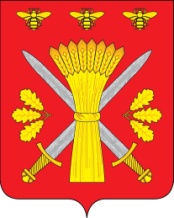 РОССИЙСКАЯ ФЕДЕРАЦИЯОРЛОВСКАЯ ОБЛАСТЬАДМИНИСТРАЦИЯ ТРОСНЯНСКОГО РАЙОНАПОСТАНОВЛЕНИЕот  03 марта  2017 года                                                                                            № 46               с.Тросна             О мерах по организации отдыха иоздоровления детей в Троснянском районе в 2017 году           В целях сохранения и укрепления здоровья детей, повышения их образовательного уровня, развития творческих способностей, социальной поддержки  детей, находящихся в трудной жизненной ситуации, организации адресной и дифференцированной поддержки семей с детьми, профилактики безнадзорности и правонарушений несовершеннолетних, в соответствии с Законом Орловской области от 5 февраля 2010 года № 1021- ОЗ «Об основах организации и обеспечения отдыха и оздоровления детей в Орловской области», постановлением Правительства Орловской области от 1 марта 2017 года №  62 «О мерах по организации отдыха и оздоровления детей в Орловской области в 2017 году»  администрация  Троснянского района  п о с т а н о в л я е т:            1. Организовать отдых детей в возрасте от 6 до 17 лет включительно в учреждениях и организациях, оказывающих услуги по отдыху и оздоровлению детей, в оздоровительных лагерях с дневным пребыванием на базе общеобразовательных учреждений района (далее – общеобразовательные учреждения).          2. Утвердить план мероприятий по организации летнего отдыха и занятости детей в Троснянском районе  (приложение 1).          3. Утвердить порядок и условия предоставления мер социальной поддержки отдельным категориям детей в Троснянском районе в сфере организации отдыха и оздоровления (приложение  2).	          4. Создать Координационный  совет по организации отдыха и оздоровления детей в Троснянском районе (далее – Координационный совет).          5. Утвердить состав Координационного совета (приложение 3).           6. Утвердить положение о Координационном совете (приложение 4).          7.Утвердить смету  на оздоровительные лагеря с дневным пребыванием (приложение 5).          8. Отделу образования администрации района (Ерохина И.В.): 	- предусмотреть приобретение  путевок в загородные оздоровительные лагеря (бюджетные учреждения Орловской области, оказывающие услуги по отдыху и оздоровлению детей и подростков в 2017 г.);           - обеспечить организацию оздоровительных лагерей с дневным пребыванием на базе общеобразовательных учреждений (приложение 6);            - обеспечить контроль за содержанием воспитательной, оздоровительной, спортивно–массовой работы и созданием безопасных условий жизнедеятельности детей в оздоровительных лагерях с дневным пребыванием на базе общеобразовательных учреждений района;           - организовать оздоровление в детских загородных оздоровительных лагерях детей разных социальных категорий за счет средств районного бюджета;          - обеспечить проведение, в ходе организации летнего отдыха детей, комплекса необходимых антитеррористических мероприятий;	- организовать в летних оздоровительных лагерях с дневным пребыванием на базе общеобразовательных учреждений проведение спортивно-массовых мероприятий.          9. Финансовому отделу администрации района (Илюхина С.В.)  произвести финансирование расходов на проведение детской оздоровительной кампании согласно решению Троснянского районного  Совета народных депутатов от 23.12.2016 года  № 29 «Бюджет Троснянского муниципального района на 2017 год и плановый период 2018-2019 годов».             10. Отделу культуры и архивного дела администрации района (Зубкова Л.К.) оказать помощь в организации культурно – массовых мероприятий в  общеобразовательных учреждениях, организовать выступления творческих коллективов работников культуры.          11. Руководителям общеобразовательных учреждений:           - организовать на базе общеобразовательных учреждений работу оздоровительных лагерей с дневным пребыванием;           - создать при оздоровительных лагерях с дневным пребыванием спортивные, экологические, краеведческие отряды, развивать активные формы оздоровления и отдыха детей;           - организовать посещение детьми музеев, театров, литературных и исторических мест;            - усилить работу по обеспечению безопасности жизни детей и подростков в оздоровительных лагерях с дневным пребыванием, провести комплекс необходимых антитеррористических мероприятий;           - привлекать родительские комитеты  для организации общественного контроля за организацией оздоровления и отдыха детей.         12.  Рекомендовать:12.1. БУЗ Орловской области «Троснянская Центральная районная больница» (Золотарева Н.К.) обеспечить прохождение медицинского осмотра работниками, привлеченными к работе в оздоровительных лагерях с дневным пребыванием на базе общеобразовательных учреждений.         12.2. Казенному учреждению Орловской области «Центр занятости населения Кромского района»  отдел по Троснянскому району  (Пинаева А.А.):           - оказывать содействие в организации временного трудоустройства в период летних каникул детей от 14 до 18 лет, в первую очередь – из числа особо нуждающихся в социальной защите;           - заключать договоры с организациями района о формировании бригад и звеньев из детей для направления на работы по благоустройству населенных пунктов.                       12.3. Отделению НД и ПР по Троснянскому району  ГУ МЧС России по Орловской области (Ишмулов Д.В.) в ходе оздоровительной кампании провести среди детей комплекс организационно-практических мероприятий по пропаганде противопожарных знаний (викторины, беседы, практические занятия и т.п.).           12.4. ОМВД России по Троснянскому району (Федонин Н.Н.) принять меры по обеспечению  общественного порядка и безопасности  жизни детей  в период их пребывания в оздоровительных лагерях с дневным пребыванием на базе общеобразовательных учреждений, по созданию условий для безопасного нахождения детей на улицах в период каникул.          12.5. Редакции районной газеты «Сельские зори» (Тапилин М.Ю.) обеспечить всестороннее информационное освещение детской оздоровительной кампании.          13.  Контроль за исполнением постановления возложить на заместителя Главы администрации района А.В. Фроловичева.Глава  района                                                                  А.И. НасоновПриложение  1к постановлению администрации района                                                               от _______________2017 года  № ____Планмероприятий по организации отдыха и занятости детей в Троснянском районе в 2017 годуПриложение 2к постановлению администрации районаот _______________  2017 года  № ___Порядок и условия предоставления мер социальной поддержкиотдельным категориям детей в Троснянском районев сфере организации отдыха и оздоровления Общие положения          1.1. Порядок и условия предоставления мер социальной поддержки отдельным категориям детей в Троснянском районе в сфере организации  отдыха и оздоровления (далее - Порядок) устанавливают категории детей, которым из средств районного бюджета оплачиваются путевки в учреждения, оказывающие услуги по отдыху и оздоровлению детей, условия получения путевок и механизм оплаты.          1.2. Меры социальной поддержки отдельным категориям детей в Троснянском районе (далее - район) в сфере организации отдыха и оздоровления предоставляются в целях сохранения и укрепления здоровья детей, повышения их образовательного уровня, развития творческих способностей, воспитания потребности в организации рационального и содержательного досуга, социальной поддержки детей, находящихся в трудной жизненной ситуации, профилактики безнадзорности и правонарушений несовершеннолетних.           1.3. Меры социальной поддержки отдельным категориям детей в районе в сфере организации отдыха и оздоровления предоставляются в виде оплаты стоимости путевок в загородные оздоровительные лагеря, оздоровительные лагеря с дневным пребыванием на базе образовательных учреждений.          1.4. Меры социальной поддержки отдельным категориям детей в районе  в сфере организации отдыха и оздоровления предоставляется детям от 6 до 17 лет включительно.Категории детей в районе, которым предоставляются меры социальной поддержки в сфере организации отдыха и оздоровления        Меры социальной поддержки в районе в сфере организации отдыха и оздоровления предоставляются:          2.1. Одаренным детям, обучающимся в муниципальных бюджетных образовательных учреждениях дополнительного образования детей.          2.2. Детям, находящимся в трудной жизненной ситуации, состоящим на учете в учреждениях социальной защиты населения района.          2.3.Детям, обучающимся в муниципальных  бюджетных образовательных организациях.          2.4.Детям – членам общественных детских, молодежных организаций.           2.5. Детям из многодетных семей, обучающимся в муниципальных бюджетных общеобразовательных организациях.	     2.6. Детям, обучающимся в муниципальных  бюджетных образовательных организациях Троснянского района, родители которых работают на предприятиях (в организациях)  небюджетной сферы.3. Порядок и условия оплаты полной стоимости путёвок в загородные учреждения, оказывающие услуги по отдыху и оздоровлению детей, санаторно – оздоровительные учреждения, питания в оздоровительных лагерях с дневным пребыванием, проезда к местам отдыха  и обратно, из средств районного бюджета          3.1. Из средств муниципального бюджета оплачиваются:          стоимость питания в сумме 1 533 рубля в оздоровительных лагерях с дневным пребыванием, организованных на базе муниципальных бюджетных   общеобразовательных учреждений и учреждений социального обслуживания семьи и детей, населения, исходя из стоимости набора продуктов питания, утверждённого СанПиН 2.4.1.3049-13 «Гигиенические требования к устройству, содержанию и организации режима в оздоровительные учреждения с дневным пребыванием детей», на смену продолжительностью 21 день для детей, указанных в пункте 2 настоящего порядка;          путевки на профильные 7-дневные смены детям, обучающимся в муниципальных бюджетных общеобразовательных учреждениях, выделяются в количестве 12 штук на основании заявки муниципального бюджетного  общеобразовательного учреждения, при софинансировании 50 % стоимости путёвки из областного бюджета. Заявка, заверенная подписью руководителя учреждения, в которой обучаются дети,  направляется до 01 мая 2017 года;	45 % средней стоимости путевки в загородные лагеря отдыха и оздоровления детей, детские оздоровительные центры – для детей, указанных в пункте 2.6;          проезд организованных групп детей (п.2.1. -2.5.) к местам отдыха и обратно.          3.2. Средства на оплату питания детей, посещающих  оздоровительные лагеря с дневным пребыванием, организованные на базе муниципальных бюджетных  общеобразовательных учреждений в установленном СанПиН 2.4.1.3049-13 «Гигиенические требования к устройству,  содержанию и организации режима в оздоровительных учреждениях с дневным пребыванием детей» порядке, перечисляются на счета учреждений на основании заявки руководителя муниципального бюджетного общеобразовательного учреждения, списка детей, сметы расходов, направляемых до 10 мая 2017 года в отдел образования администрации района. Муниципальные бюджетные общеобразовательные учреждения предоставляют в отдел администрации района не позднее 5 дней после окончания смены финансовый отчёт об использовании средств.Приложение  3  к постановлению  администрации района                                                                       от______________ 2017 года  № ___СоставКоординационного советапо организации отдыха и оздоровления  детей  Фроловичев Александр Вячеславович – заместитель Главы администрации района по социальным вопросам, председатель Координационного советаЕрохина Инна Владимировна -  начальник  отдела  образования, заместитель председателя  советаАртеулова Елена Николаевна – главный специалист отдела образования,  секретарь  советаЧлены совета:Илюхина Светлана Валентиновна – начальник финансового отдела администрации Троснянского районаШеламова Татьяна Николаевна – главный специалист отдела образования по работе с молодежьюЗубкова Людмила Константиновна – начальник отдела культуры и архивного делаЗолотарева Надежда Константиновна – и.о. главного врача  БУЗ Орловской области «Троснянская ЦРБ» (по согласованию)Пинаева Анжела Александровна – начальник отдела по Троснянскому району казенного учреждения Орловской области «Центр занятости населения Кромского района»  (по согласованию)Ишмулов Дмитрий Владимирович – начальник отделения НД и ПР по Троснянскому району ГУ МЧС России (по согласованию)Федонин Николай Николаевич – начальник  ОМВД России по Троснянскому району  (по согласованию)Тапилин Михаил Юрьевич -  главный редактор районной газеты «Сельские зори» (по согласованию).Приложение 4 к постановлению администрации районаот________________2017 года  № ____ПОЛОЖЕНИЕо Координационном совете по организации отдыха и оздоровления детей в Троснянском районе          1. Координационный совет по организации отдыха и оздоровления детей в Троснянском районе (далее – Координационный совет) создаётся в целях обеспечения согласованных действий органов местного самоуправления и государственных органов исполнительной власти, учреждений и организаций, общественных объединений района, направленных на усиление защиты интересов семьи и детства, максимального удовлетворения потребности в оздоровлении и отдыхе детей.          2. Основными задачами Координационного совета являются:          1) определение приоритетных направлений в сфере организации оздоровления  и отдыха детей в Троснянском районе (далее - район);          2) согласование вопросов о выделении путевок в загородные учреждения, оказывающие услуги по отдыху и оздоровлению детей, для отдельных категорий детей в районе;          3) осуществление контроля за ходом подготовки и проведения мероприятий по организации оздоровления и отдыха детей в районе.          3. Координационный совет для осуществления возложенных на него задач реализует следующие функции:          1) принимает в пределах своей компетенции решения, необходимые для обеспечения взаимодействия органов местного самоуправления и государственных органов исполнительной власти, учреждений и организаций, оказывающих услуги по отдыху и оздоровлению детей, общественных объединений, предприятий в сфере оздоровления и отдыха детей в районе;          2) анализирует ход детской оздоровительной кампании в районе;          3) изучает опыт работы органов местного самоуправления и государственных органов исполнительной власти, учреждений и организаций, оказывающих услуги по отдыху и оздоровлению детей в сфере организации оздоровления и отдыха детей;          4) разрабатывает рекомендации, направленные на сохранение и развитие системы оздоровления и отдыха детей в районе;          5) участвует в подготовке и проведении районных мероприятий в сфере оздоровления и отдыха детей в  районе.          4. Координационный совет для выполнения возложенных на него задач имеет право:          1) привлекать для участия в работе представителей органов местного самоуправления, а также (по согласованию) представителей структурных подразделений федеральных и региональных органов государственной власти,  учреждений и организаций, оказывающих услуги по отдыху и оздоровлению детей;          2) вносить в установленном порядке Главе администрации района предложения по вопросам организации оздоровления и отдыха детей;          3) запрашивать у руководителей органов местного самоуправления, структурных подразделений федеральных и иных органов государственной власти, учреждений и организаций, оказывающих услуги по отдыху и оздоровлению детей, информацию по вопросам, входящим компетенцию Координационного совета;          4) контролировать выполнение районных  планов (программ) в сфере оздоровления и отдыха детей;          5) проводить не менее одного раза в течение летнего оздоровительного сезона проверки по вопросам рационального использования средств, выделяемых на организацию отдыха и оздоровления из районного бюджета. Материалы проверок рассматривать на заседаниях Координационного совета и в случае необходимости передавать их в соответствующие правоохранительные органы.          5. В состав Координационного совета входят:          председатель Координационного совета – заместитель Главы администрации района по социальным вопросам;          заместитель председателя Координационного совета – начальник отдела образования администрации Троснянского района;          ответственный секретарь Координационного совета;          руководители структурных подразделений (служб), администрации района и (по согласованию) других органов и организаций.          6. Координационный совет осуществляет свою деятельность в соответствии с планом  работы, утверждаемым председателем Координационного совета.          7. Координационный совет работает как совещательный орган при Главе администрации района.          8.Заседание Координационного совета проводятся по мере необходимости, но не реже трёх раз в год. Заседание Координационного совета проводятся председателем или его заместителем. Заседание Координационного совета считается правомочным, если на нём присутствуют более половины его членов.          9. Решения Координационного совета принимаются большинством голосов от установленного числа его членов, оформляются протоколами, которые подписываются председателем или его заместителем, председательствующим на заседании.          Решения Координационного совета, принятые в пределах его компетенции, носят рекомендательный характер.          10. Организационно – техническое обеспечение деятельности Координационного совета осуществляет общий отдел управления организационно – правовой работы администрации района.Приложение 5 к постановлению администрации районаот________________  2017 года  № ____Сметана  оздоровительные  лагеря   с  дневным  пребываниемв  Троснянском  районе  на  2017 годПриложение 6 к постановлению администрации районаот__________________  2017 года  № ____Списокоздоровительных лагерей с дневным пребыванием на базе образовательных школ района1. БОУ ТР ОО «Троснянская средняя общеобразовательная школа»                –  145 чел.2. БОУ ТР ОО «Никольская средняя общеобразовательная школа»                  –  54 чел.3. БОУ ТР ОО «Муравльская средняя общеобразовательная школа»                –  51 чел.4. БОУ ТР ОО «Октябрьская средняя общеобразовательная школа»                 –  25 чел.5. БОУ ТР ОО «Ломовецкая средняя общеобразовательная школа»                  –  21 чел.6. БОУ ТР ОО «Старо-Турьянская средняя общеобразовательная школа»        –  19 чел 7. БОУ ТР ОО Воронецкая средняя общеобразовательная школа                   –  43 чел.8. БОУ ТР ОО «Жерновецкая средняя общеобразовательная школа»                 –  57 чел.9. БОУ ТР ОО «Сомовская основная общеобразовательная школа»                   –  25 чел.                        И Т О Г О:                         440 чел.№ п/пМероприятияСроки исполненияОтветственные1.Проведение разъяснительной работы среди родителей обучающихся и лиц их заменяющих по организации  отдыха обучающихся летом 2017 годадо 01 маяРуководители общеобразовательных учреждений (далее – образовательные учреждения) 2.Составление списков обучающихся, направляемых в летние оздоровительные лагеря с дневным пребыванием на базе образовательных учреждений (далее – оздоровительные лагеря) до 01 маяРуководители образовательных учреждений3.Проведение совещания руководителей образовательных учреждений по подготовке и проведению летнего отдыха в 2017 годудо 03 маяОтдел образования администрации района (далее – отдел образования)4.Составление и утверждение списочного состава работников оздоровительных лагерей (начальник, воспитатели, обслуживающий персонал)до 10 маяРуководители образовательных учреждений5.Разработка примерного меню на весь период работы оздоровительных лагерей и согласование их с органами Роспотребнадзорадо 05 маяРуководители образовательных учреждений6.Проведение семинара с начальниками оздоровительных лагерей и поварами по вопросам организации работы в оздоровительных лагерях20 маяОтдел образования7.Открытие оздоровительных лагерей 1-2 июняРуководители образовательных учреждений8.Организация и проведение в оздоровительных лагерях следующих мероприятий:- Дня защиты детей (1 июня)- Дня независимости России (12 июня)- Дня памяти и скорби (22 июня)- спортивно-массовых мероприятий- посещений музеев, театров, литературных и исторических мест и т.д.июньРуководители образовательных учреждений9.Создание при оздоровительных лагерях экологических, краеведческих отрядов, развитие активных форм оздоровления и отдыха детей июньРуководители образовательных учреждений10.Организация в оздоровительных лагерях выставок и смотров детского творчества «Подари детям радость»июньРуководители образовательных учреждений11.Осуществление  комплекса противопожарных и антитеррористических мероприятий. июньРуководители образовательных учреждений12.Проведение профилактической работы по предупреждению детского дорожно-транспортного травматизма с детьми, посещающими оздоровительные лагеряиюньРуководители образовательных учреждений13.Обеспечение охвата детей, посещающих оздоровительные лагеря, различными формами массовой и кружковой работыиюньОтдел культуры и архивного дела администрации района (далее – отдел культуры)14.Организация в оздоровительных лагерях выступлений творческих коллективов работников культурыиюньОтдел культуры15.Проведение совещания руководителей образовательных учреждений по итогам проведенной работы по оздоровлению детейсентябрьОтдел образования№п/пНаименованиелагеряКоличестводетейСтоимостьОбщаясумма1.БОУ ТР ОО «Троснянская средняя общеобразовательная школа»14515332227652.БОУ ТР ОО «Никольская средняя общеобразовательная школа»541533827823.БОУ ТР ОО «Октябрьскаясредняя общеобразовательная школа» 251533383254.БОУ ТР ОО «Муравльскаясредняя общеобразовательная школа»511533781835.БОУ ТР ОО «Старо-Турьянская средняя общеобразовательная школа»191533291276.БОУ ТР ОО Воронецкаясредняя общеобразовательная школа431533659197.БОУ ТР ОО «Ломовецкая средняя общеобразовательная школа»211533321938.БОУ ТР ОО «Жерновецкая средняя общеобразовательная школа»571533873819.БОУ ТР ОО «Сомовская основная общеобразовательная школа»25153338325Итого:4401533675000